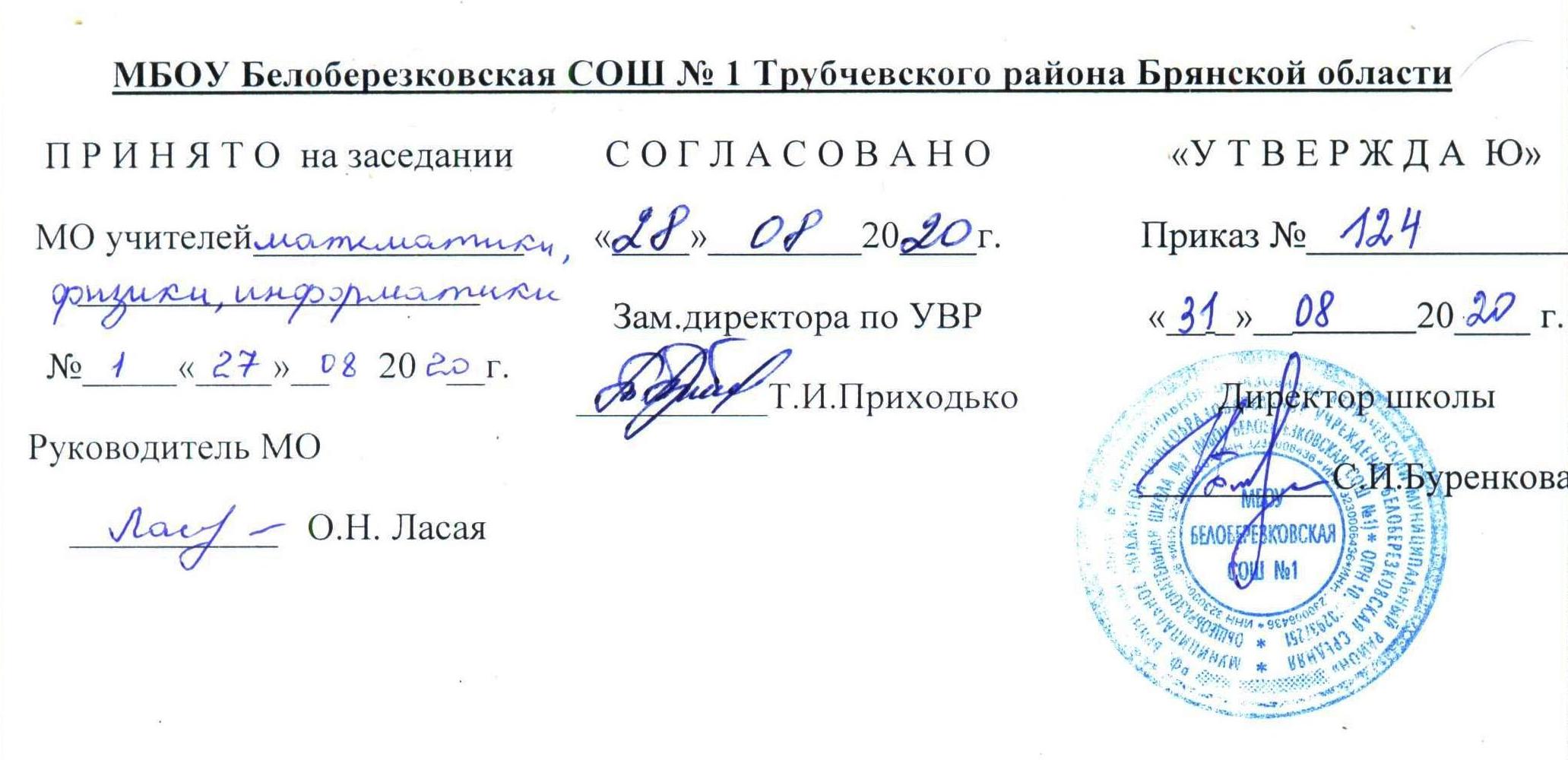 Пояснительная записка.Рабочая программа составлена на основе авторской программы общеобразовательной учреждений «Физика. Астрономия» 7-11 классы/(авт.-сост) .В.А. Коровин, В.А.Орлов М. : Дрофа. 2010г. Соответствует Федеральному образовательному стандарту основного  общего образования по астрономии  и Примерной государственной программе по астрономии Программа рассчитана  на 35 часов (1 час в неделю) согласно Учебному плану школы.Учебно-методическое обеспечение курса:Учебная программа :   Авторская программа  для общеобразовательных учреждений «Физика. Астрономия» 7-11 классы/(авт.-сост).В.А. Коровин,В.А.Орлов М. : Дрофа. 2010г. Учебник:  Воронцов-Вельяминов Б. А., Страут Е. К. «Астрономия. 11 класс». – М.: Дрофа, 2014 Энциклопедия для детей. Том 8. Астрономия. – М.: Мир энциклопедий Аванта+, АСТ, 2013Дополнительная литература:1.Куликовский П.Г. Справочник любителя астрономии. – М.: Либроком, 20132. Школьный астрономический календарь (на текущий учебный год)Методические пособия: 1. Гусев Е.Б. Сборник вопросов и качественных задач по астрономии. – М.: Просвещение, 2002 2. Кирик Л.А., Бондаренко К.П. Астрономия. Разноуровневые самостоятельные работы с примерами решения задач. – М.: Илекса, 2002 3. Методическое пособие к учебнику «Астрономия. 11 класс» авторов Б. А. Воронцова-Вельяминова, Е. К. Страут 4. Малахова Г.И., Страут Е.К. Дидактический материал по астрономии. – М.: Просвещение, 2003;5. Страут Е.К. Астрономия: Дидактические материалы для средней общеобразовательной школы. – М.: Гуманит. изд. Центр ВЛАДОС, 2000г6.Таблицы физических величин7.Портреты ученыхЭкранно-звуковые пособия:1. Астрономия 11.Учебное электронное издание2. Интернет-ресурсы.Технические средства:1.Компьютер 2.Проектор 3.ВидеомагнитофонУчебно-практическое оборудование:1.Магнитная доска.2.Карта звездного неба.   Цели изучения астрономии:На основании требований  Государственного образовательного стандарта  . в содержании рабочей программа по астрономии предполагается  реализовать актуальные в настоящее время компетентностный, личностно-ориентированный, деятельностный  подходы, которые определяют задачи обучения: - приобретение знаний и умений для использования в практической деятельности и повседневной жизни; - овладение способами познавательной, информационно-коммуникативной и рефлексивной  деятельностей; - освоение познавательной, информационной, коммуникативной, рефлексивной компетенций.Компетентностный подход определяет следующие  особенности предъявления содержания образования: оно представлено в виде трех тематических блоков, обеспечивающих формирование компетенций. В первом блоке представлены дидактические единицы, обеспечивающие совершенствование  навыков научного познания. Во втором — дидактические единицы, которые содержат сведения по теориифизики. Это содержание обучения является базой для развития познавательной компетенции учащихся. В третьем блоке представлены дидактические единицы, отражающие историю развития физикии обеспечивающие развитие учебно-познавательной ирефлексивной компетенции. Таким образом, календарно-тематическое планирование обеспечивает взаимосвязанное развитие и совершенствование ключевых, общепредметных и предметных компетенций.Личностная ориентация образовательного процесса выявляет приоритет воспитательных и развивающих целей обучения. Способность учащихся  понимать причины и логику развития физическихпроцессов открывает возможность для осмысленного восприятия всего разнообразия мировоззренческих, социокультурных систем, существующих в современном мире. Система учебных занятий призвана способствовать развитию личностной самоидентификации, гуманитарной культуры школьников, их приобщению к современной физической науке и технике, усилению мотивации к социальному познанию и творчеству, воспитанию  личностно и общественно востребованных качеств, в том числе гражданственности, толерантности. Деятельностный подход отражает стратегию современной образовательной политики: необходимость воспитания человека и гражданина, интегрированного в современное ему общество, нацеленного на совершенствование этого общества. Система уроков сориентирована не столько на передачу «готовых знаний», сколько на формирование активной личности, мотивированной к самообразованию, обладающей достаточными навыками и психологическими установками к самостоятельному поиску, отбору, анализу и использованию информации. Это поможет выпускнику адаптироваться в мире, где объем информации растет в геометрической прогрессии, где социальная и профессиональная успешность напрямую зависят от позитивного отношения к новациям, самостоятельности мышления и инициативности, от готовности проявлять творческий подход к делу, искать нестандартные способы решения проблем, от готовности к конструктивному взаимодействию с людьми.        Требования к уровню подготовки учащихся  10 класса (базовый уровень)должны знать:смысл понятий: активность, астероид, астрология, астрономия, астрофизика, атмосфера, болид, возмущения, восход светила, вращение небесных тел, Вселенная, вспышка, Галактика, горизонт, гранулы, затмение, виды звезд, зодиак, календарь, космогония, космология, космонавтика, космос, кольца планет, кометы, кратер, кульминация, основные точки, линии и плоскости небесной сферы, магнитная буря, Метагалактика, метеор, метеорит, метеорные тело, дождь, поток, Млечный Путь, моря и материки на Луне, небесная механика, видимое и реальное движение небесных тел и их систем, обсерватория, орбита, планета, полярное сияние, протуберанец, скопление, созвездия и их классификация, солнечная корона, солнцестояние, состав Солнечной системы, телескоп, терминатор, туманность, фазы Луны, фотосферные факелы, хромосфера, черная дыра, Эволюция, эклиптика, ядро;определения физических величин: астрономическая единица, афелий, блеск звезды, возраст небесного тела, параллакс, парсек, период, перигелий, физические характеристики планет и звезд, их химический состав, звездная величина, радиант, радиус светила, космические расстояния, светимость, световой год, сжатие планет, синодический и сидерический период, солнечная активность, солнечная постоянная, спектр светящихся тел Солнечной системы;смысл работ и формулировку законов: Аристотеля, Птолемея, Галилея, Коперника, Бруно, Ломоносова, Гершеля, Браге, Кеплера, Ньютона, Леверье, Адамса, Галлея, Белопольского, Бредихина, Струве, Герцшпрунга-Рассела, , Хаббла, Доплера, Фридмана, Эйнштейна;должны уметь:использовать карту звездного неба для нахождения координат светила; выражать результаты измерений и расчетов в единицах Международной системы; приводить примеры практического использования астрономических знаний о небесных телах и их системах; решать задачи на применение изученных астрономических законов;осуществлять самостоятельный поиск информации естественнонаучного содержания с использованием различных источников, ее обработку и представление в разных формах;владеть компетенциями: коммуникативной, рефлексивной, личностного саморазвития, ценностно-ориентационной и профессионально-трудового выбора. Содержание курсаI. Введение в астрономию (1 ч)Предмет астрономии (что изучает астрономия, роль наблюдений в астрономии, связь астрономии с другими науками, значение астрономии). II. Практические основы астрономии (6ч)Звездное небо (что такое созвездие, основные созвездия). Изменение вида звездного неба в течение суток (небесная сфера и ее вращение, горизонтальная система координат, изменение горизонтальных координат, кульминации светил). Изменение вида звездного неба в течение года (экваториальная система координат, видимое годичное движение Солнца, годичное движение Солнца и вид звездного неба). Способы определения географической широты (высота Полюса мира и географическая широта места наблюдения, суточное движение звезд на разных широтах, связь между склонением, зенитным расстоянием и географической широтой). Основы измерения времени (связь времени с географической долготой, системы счета времени, понятие о летосчислении).III. Строение солнечной системы (6 ч)Видимое движение планет (петлеобразное движение планет, конфигурации планет, сидерические и синодические периоды обращения планет). Развитие представлений о Солнечной системе (астрономия в древности, геоцентрические системы мира, гелиоцентрическая система мира, становление гелиоцентрического мировоззрения). Законы Кеплера - законы движения небесных тел (три закона Кеплера), обобщение и уточнение Ньютоном законов Кеплера (закон всемирного тяготения, возмущения, открытие Нептуна, законы Кеплера в формулировке Ньютона). Определение расстояний до тел Солнечной системы и размеров небесных тел (определение расстояний по параллаксам светил, радиолокационный метод, определение размеров тел Солнечной системы).IV. Физическая природа тел солнечной системы (6ч)Система "Земля - Луна" (основные движения Земли, форма Земли, Луна - спутник Земли, солнечные и лунные затмения). Природа Луны (физические условия на Луне, поверхность Луны, лунные породы). Планеты земной группы (общая характеристика атмосферы, поверхности). Планеты-гиганты (общая характеристика, особенности строения, спутники, кольца). Астероиды и метеориты (закономерность в расстояниях планет от Солнца и пояс астероидов, движение астероидов, физические характеристики астероидов, метеориты). Кометы и метеоры (открытие комет, вид, строение, орбиты, природа комет, метеоры и болиды, метеорные потоки).V. Солнце и звезды (10 ч)Общие сведения о Солнце (вид в телескоп, вращение, размеры, масса, светимость, температура Солнца и состояние вещества на нем, химический состав). Строение атмосферы Солнца (фотосфера, хромосфера, солнечная корона, солнечная активность). Источники энергии и внутреннее строение Солнца (протон - протонный цикл, понятие о моделях внутреннего строения Солнца). Солнце и жизнь Земли (перспективы использования солнечной энергии, коротковолновое излучение, радиоизлучение, корпускулярное излучение, проблема "Солнце - Земля"). Расстояние до звезд (определение расстояний по годичным параллаксам, видимые и абсолютные звездные величины). Пространственные скорости звезд (собственные движения и тангенциальные скорости звезд, эффект Доплера и определение лучевых скоростей звезд). Физическая природа звезд (цвет, температура, спектры и химический состав, светимости, радиусы, массы, средние плотности). Связь между физическими характеристиками звезд (диаграмма "спектр-светимость", соотношение "масса-светимость", вращение звезд различных спектральных классов). Двойные звезды (оптические и физические двойные звезды, определение масс звезд из наблюдений двойных звезд, невидимые спутники звезд). Физические переменные, новые и сверхновые звезды (цефеиды, другие физические переменные звезды, новые и сверхновые).VI. Строение и эволюция Вселенной (5ч)Наша Галактика (состав - звезды и звездные скопления, туманности, межзвездный газ, космические лучи и магнитные поля; строение Галактики, вращение Галактики и движение звезд в ней; радиоизлучение). Другие галактики (открытие других галактик, определение размеров, расстояний и масс галактик; многообразие галактик, радиогалактики и активность ядер галактик, квазары). Метагалактика (системы галактик и крупномасштабная структура Вселенной, расширение Метагалактики, гипотеза "горячей Вселенной", космологические модели Вселенной). Происхождение и эволюция звезд (возраст галактик и звезд, происхождение и эволюция звезд). Происхождение планет (возраст Земли и других тел Солнечной системы, основные закономерности в Солнечной системе, первые космогонические гипотезы, современные представления о происхождении планет). Жизнь и разум во Вселенной (эволюция Вселенной и жизнь, проблема внеземных цивилизаций). Учебно-тематический план1.  Введение в астрономию                                              -1 ч 2. Практические основы астрономии                              - 6 ч3. Строение солнечной системы                                       -6ч                           4.  Физическая природа тел Солнечной системы            -6ч 5.Солнце и звезды .                                                           -10ч  6.Строение и эволюция Вселенной.                               - 5чФормы промежуточного контроляустный опрос, зачёт, самостоятельные работы,   тестирование, контрольная работа.                                               Форма итогового контроляитоговая контрольная работаКалендарно- тематическое планированиеУчебно–методическое обеспечение курса астрономииЛитература для учителяБ.А. Воронцов – Вельяминов, Е.К. Страут. Учебник астрономии (ФГОС). 11 класс Вертикаль, М., Дрофа, 2018. Б.А.Воронцов –Вельяминов, М.М. Дагаев, А.В. Засов, Э.В. Кононович, К.А. Порцевский, Н.К. Семакин, Е.К. Страут, С.В. Широков. Методика преподавания астрономии в средней школе. М.,  Просвещение, 1985. Очень хорошая методичка. Б.А.Воронцов–Вельяминов. Сборник задач по астрономии. М., Просвещение, 1980.С.Данлоп. Азбука звёздного неба. М., Мир, 1990. Г.И.Малахова, Е.К.Страут. Дидактический материал по астрономии.М., Просвещение, 1979, 1989.Б.Г.Пшеничнер, С.С. Войнов. Внеурочная работа по астрономии. М.Просвещение, 1989В.П. Цесевич.Что и как наблюдать на небе.М., Наука, Главная редакция физико- математической литературы, 1979Литература для учителя и учащихсяЕ.А.Гребенников, Ю.А. Рябов. Поиски и открытия планет. М., Наука, Главная редакция физико- математической литературы, 1981А.А.Гурштейн. Извечные тайны неба. М., Просвещение, 1984.М.М.Дагаев, В.М.Чаругин. Книга для чтения по астрономии. Астрофизика. М. Просвещение, 1988.Ф.Ю.Зигель. Путешествие по недрам планет. М., Недра, 1988Ф.Ю.Зигель. Сокровища звёздного неба. М., Наука, Главная редакция физико- математической литературы, 1987И.А.Климишин. Элементарная астрономия. М., Наука, Главная редакция физико- математической литературы, 1984М.Я.Маров. Планеты Солнечной системы. М., Наука, Главная редакция физико- математической литературы, 1986Мультимедийные материалыАстрономия. Библиотека электронных наглядных пособий (CD- диск)Энциклопедия школьника. Астрономия. (CD- диск)Полный мультимедийный курс. Астрономия. (CD- диск)Космос и Вселенная (CD- диск)Энциклопедия «Малый космос». (CD- диск)Космонавтика. «Аванта+». Электронное приложение к энциклопедии «Космонавтика»(CD- диск)№ п\пНазвание темы   Дата по плануДата по факту Тема 1. Введение. 1ч1Предмет астрономии. Наблюдения — основа астрономии.Практические основы астрономии.6ч2Звезды и созвездия. Небесные координаты и звездные карты 3Видимое движение звезд на различных географических широтах4Видимое годичное движение Солнца. Эклиптика.5Способы определения географической широты.6Время и календарь7Контрольная работа  «Практические основы астрономии»Строение Солнечной системы. 6ч8Видимое движение планет.9Развитие представлений о строении мира.10Конфигурации планет Законы Кеплера Движение небесных тел под действием сил тяготения.11Определение расстояний и размеров тел в Солнечной системе. Обобщение и уточнение Ньютоном законов Кеплера12Определение расстояний и размеров тел в Солнечной системе.13Контрольная работа «Строение Солнечной системы»Физическая природа тел Солнечной системы.6ч14 Система Земля – Луна. Луна – естественный спутник Земли15Планеты земной группы 16Планеты-гиганты17Малые тела Солнечной системы18Обобщающий урок «Строение Солнечной системы. Природа тел Солнечной системы»19Контрольная работа № 3«Физическая природа тел Солнечной системы»                                Солнце и звезды. 10ч20Солнце – ближайшая звезда.21Строение атмосферы Солнца22Источники энергии и внутреннее строение Солнца Солнце и жизнь Земли23Расстояния до звезд. Характеристики излучения звезд24Пространственные скорости звезд.25Физическая природа звезд26Связь между физическими характеристиками звезд27Двойные звезды. Физические переменные, новые и сверхновые звезды28Эволюция звезд29Контрольная работа № 4«Солнце и звезды»Строение и эволюция Вселенной. 6ч30Наша Галактика Метагалактика31Происхождение и эволюция звездПроисхождение планет.32Основы современной космологии. Жизнь и разум во Вселенной33Повторительно-обобщающий урок по курсу астрономии34Итоговая контрольная работа